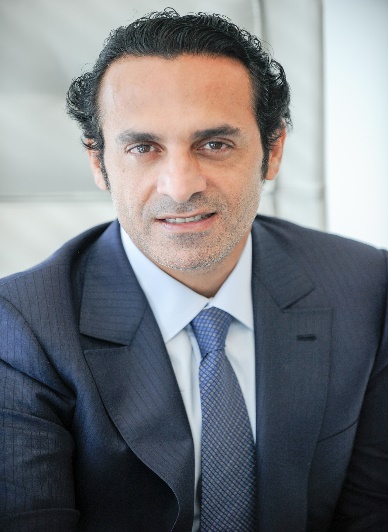 AgeAdresseVille-PaysTél:E-mail: